University of Illinois Springfield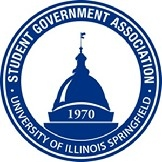 Student Government Association Resolution #1Resolution Title: Memorial for UIS Students Resolution Sponsor: President Max PernitskyChief Co-Sponsor: Collin Mosley Whereas, The Student Government Association serves to represent all students that attend UIS, Whereas, there have been two student deaths since this administration has been elected or appointed,Whereas, SGA, on behalf of the students, would like to send their condolences to the families of these students,Whereas, SGA would like to dedicate a portion of its budget to remember our former student(s). Therefore, Be It Resolved, that the SGA will send their condolences to the families of students who have passed on since the start of this administration and beyond.Be It Further Resolved, that the SGA allocate $100 to be set aside for possible passing(s) of students._______________________                                                                _______________________     Signature of Secretary						        Signature of President